Έφυγε από τη ζωή ο εμβληματικός ουρουγουανός συγγραφέας Εδουάρδο Γκαλεάνο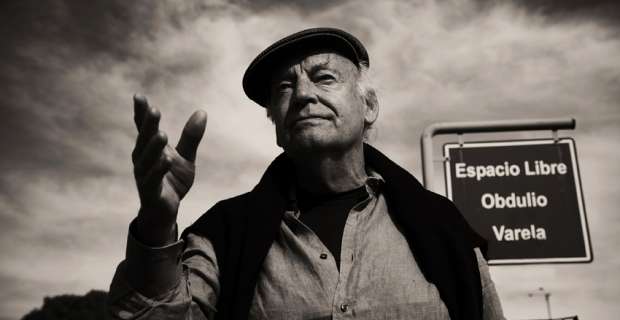 Έφυγε από τη ζωή σε ηλικία 74 ετών, από καρκίνο του πνεύμονα, ο ουρουγουανός συγγραφέας Εδουάρδο Γκαλεάνο, δεσπόζουσα μορφή της λατινοαμερικανικής και εν γενεί της παγκόσμιας λογοτεχνίας.Ο δημιουργός λογοτεχνικών αριστουργημάτων, όπως η τριλογία «η μνήμη της φωτιάς» και το «Καθρέφτες: Μια σχεδόν παγκόσμια ιστορία», αλλά και του  θρυλικού «Ανοιχτές φλέβες της Λατινικής Αμερικής», υπήρξε ένας βαθιά πολιτικοποιημένος συγγραφέας.«Είμαι ένας συγγραφέας που θα ήθελε να συνεισφέρει στη διάσωση της απηχθείσας μνήμης όλης της Αμερικής, αλλά πάνω από όλα της Λατινικής Αμερικής, πατρίδα περιφρονημένη και αγαπητή», είχε δηλώσει ο ίδιος.Ένα μικρό βιογραφικό από το Biblionet: Ο Εδουάρδο Γκαλεάνο γεννήθηκε το 1940 στο Μοντεβιδέο της Ουρουγουάης. Εκεί κάνει τα πρώτα του βήματα στο χώρο των έντυπων μέσων δημοσιεύοντας γελοιογραφίες και χρονογραφήματα στο περιοδικό "El Sol". Το 1961 γίνεται διευθυντής της καθημερινής εφημερίδας "Epoca" και αρχισυντάκτης της εβδομαδιαίας επιθεώρησης "Marcha". Το 1973 εξορίζεται εξαιτίας των ιδεών του και καταφεύγει στην Αργεντινή, όπου ιδρύει το λογοτεχνικό περιοδικό "Crisis". Μετά το πραξικόπημα του 1976 αναγκάζεται να εγκαταλείψει τη χώρα και εγκαθίσταται στην Ισπανία.Το 1985, ύστερα από την πτώση της δικτατορίας, επιστρέφει στο Μοντεβιδέο. Στο έργο του συγκλίνουν η λογοτεχνική αφήγηση και το δοκίμιο, η ποίηση και το χρονικό. Είναι συγγραφέας πολλών άρθρων και βιβλίων για τη Λατινική Αμερική, μεταξύ των οποίων γνωστότερα είναι τα: "Su majestad el futbol" ("Η αυτού μεγαλειότης το ποδόσφαιρο", 1968), "Las venas abiertas de America Latina" ("Οι ανοιχτές φλέβες της Λατινικής Αμερικής", 1971, ελλ. εκδ. Θεωρία, 1982· Κουκκίδα, 2008), κ.ά.Το 1975 και το 1978 τιμήθηκε με το μεγαλύτερο βραβείο της Λατινικής Αμερικής, το Casa de las Americas, το 1989 με το American Book Award για τις "Μνήμες φωτιάς" (Washington University, ΗΠΑ) και το 1999 με το Βραβείο Cultural Freedom Award, που του απονεμήθηκε από το Ίδρυμα Lannan Foundation (Σάντα Φε, ΗΠΑ).TVXS.grΤο Περιοδικό admin team - ΑΝΘΡΩΠΟΙ, Λογοτεχνία + Ποίηση - 13/04/2015Σήμερα, στις 13 Απριλίου του 2015, ο Ουρουγουανός λογοτέχνης Εντουάρντο Γκαλεάνο έφυγε από τη ζωή σε ηλικία 74 ετών. Εχθρός των απολυταρχικών καθεστώτων (με το έργο του να απαγορεύεται σε περιπτώσεις όπως του στρατιωτικού πραξικοπήματος στην Ουρουγουάη το ‘73 και αργότερα στην Αργεντινή), φίλος του ποδοσφαίρου και της ριζοσπαστικής, ελεύθερης πλευράς της  λατινοαμερικάνικης ιστορίας, θιασώτης του κόσμου «όπου κάθε νύχτα θα τη ζούμε σαν να ‘ναι η τελευταία και την κάθε μέρα σαν να ‘ναι η πρώτη μας».Με γραφή που συνδυάζει τη δημοσιογραφία, την πολιτική επιστήμη, την ιστορία και το μυθιστόρημα ο Γκαλεάνο υπήρξε πραγματικός εκπρόσωπος της ανυπόταχτης Λατινικής Αμερικής. Όπως δήλωσε κάποτε ο ίδιος : «είμαι ένας συγγραφέας που θα ήθελε να συνεισφέρει στη διάσωση της απηχθείσας μνήμης όλης της Αμερικής, αλλά πάνω από όλα της Λατινικής Αμερικής, πατρίδα περιφρονημένη και αγαπητή». Ο πιο πολιτικός συγγραφέας της Λατινικής Αμερικής, η «φωνή αφύπνισής» της, όπως χαρακτηρίστηκε ο Γκαλεάνο, ο βαθιά ουμανιστής στοχαστής, ο ανατροπέας της ιστορίας, έστησε «Καθρέφτες» στην ιστορία και φανέρωσε «έναν κόσμο ανάποδα» στα εκατομμύρια των πιστών και φανατικών αναγνωστών του.Ο Γκαλεάνο γεννήθηκε στο Μοντεβιδέο της Ουρουγουάη, μέλος μίας οικογένειας με ευρωπαϊκή καταγωγή, που ανήκε στη μεσαία τάξη και ήταν καθολική. Όταν ήταν νέος είχε δουλέψει ως εργάτης εργοστασίου, ελαιοχρωματιστής, ταχυδρόμος, δακτυλογράφος και άλλα. Στα 14 του πούλησε την πρώτη του πολιτική γελοιογραφία στο εβδομαδιαίο περιοδικό «Ελ Σολ» του Σοσιαλιστικού Κόμματος της Ουρουγουάης. Ξεκίνησε τη σταδιοδρομία του ως δημοσιογράφος στις αρχές της δεκαετίας του ’60 ως συντάκτης του «Μάρτσα», ένα εβδομαδιαίο περιοδικό με το οποίο συνεργάστηκαν οι Μάριο Βάργκας Γιόσα, Μάριο Μπενεδέτι, Μανουέλ Μαλδονάδο, Ντένις και Ρομπέρτο Φερνάντες Ρεταμάρ. Υπήρξε αρχισυντάκτης της εφημερίδας «Έποκα» δύο χρόνια.Το Μάιο του 2009, σε μία συνέντευξη δήλωσε: «Όχι μόνο οι ΗΠΑ, αλλά και μερικές ευρωπαϊκές χώρες έχουν σπείρει δικτατορίες σε όλο τον κόσμο. Και νιώθουν ότι θα μπορούσαν να διδάξουν τι σημαίνει δημοκρατία».«Έχουμε κόψει τη μνήμη σε κομμάτια και γράφω προσπαθώντας να ανακτήσω την αληθινή μας μνήμη, τη μνήμη της ανθρωπότητας που είχε ακρωτηριαστεί από αλαζονεία, από ρατσισμό, από τον μιλιταρισμό και πολλούς άλλους «ισμούς», που σκότωσαν με τρομερό τρόπο το μεγαλείο μας και την ομορφιά,» είχε δηλώσει σε συνέντευξή του. (Για τις φτωχές και υπερχρεωμένες χώρες)Όταν ένας παραβάτης σκοτώνει για τα χρέη που οφείλει, η εκτέλεση ονομάζεται ξεκαθάρισμα λογαριασμών, ενώ όταν η διεθνής τεχνοκρατία αποφασίζει να κάνει εκκαθάριση σε μια υπερχρεωμένη χώρα, η εκτέλεση ονομάζεται πρόγραμμα μακροοικονομικής ρύθμισης. Ο οικονομικός εκβιαστής, αν δεν πάρει τα λύτρα, δημεύει τις χώρες και ανακατεύεται στα εσωτερικά τους: σε σύγκριση μαζί του, οποιοσδήποτε μαχαιροβγάλτης αποδεικνύεται αβλαβής σαν τον Δράκουλα στο φως της μέρας. Η παγκόσμια οικονομία είναι η πιο αποδοτική μορφή του οργανωμένου εγκλήματος. Οι διεθνείς οργανισμοί ελέγχουν το νόμισμα, το εμπόριο και τις πιστώσεις των φτωχών χωρών με τόσο ψυχρό επαγγελματισμό και ατιμωρησία, που τρομοκρατούν και εξευτελίζουν πολίτες περισσότερο κι από τα βομβαρδιστικά.(…)Οι φτωχές χώρες, προκειμένου να διαθέτουν όλο και φτηνότερα και περισσότερο υπάκουα εργατικά χέρια, χρειάζονται ολόκληρα τάγματα από δήμιους, βασανιστές, ιεροεξεταστές, δεσμοφύλακες και χαφιέδες. Για να ταίσουν και να εξοπλίσουν αυτά τα τάγματα, οι φτωχές χώρες χρειάζονται περισσότερα δάνεια. Για να πληρωθούν οι τόκοι των δανείων, οι φτωχές χώρες χρειάζονται ακόμα περισσότερα δάνεια. Για να πληρωθούν οι τόκοι των συσσωρευμένων δανείων, οι φτωχές χώρες πρέπει να αυξήσουν τις εξαγωγές τους. Για να αυξηθούν οι εξαγωγές οι φτωχές χώρες πρέπει να μειώσουν το κόστος παραγωγής. Για να μειωθεί το κόστος παραγωγής οι φτωχές χώρες χρειάζονται όλο και φτηνότερα και περισσότερο υπάκουα εργατικά χέρια. Για να γίνονται κάθε φορά φτηνότερα και περισσότερο υπάκουα τα εργατικά χέρια, οι φτωχές χώρες χρειάζονται τάγματα ολόκληρα από δήμιους, βασανιστές και ιεροεξεταστές…